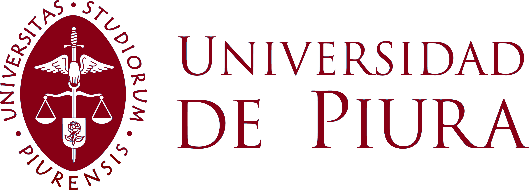 FICHA PERSONAL PARA TITULOSECRETARIA ACADEMICAImportante: Rellenar en computadora con letra mayúscula. Poner tildes donde corresponda. 	Firma del interesadoApellidos:Apellidos:Nombres:Nombres:Dirección de los padres:Dirección de los padres:Ciudad:Celular:Teléfono:D.N.I.:Programa AcadémicoPrograma AcadémicoFacultad:Facultad:Email:Foto tamaño pasaporte (5.5 x 4.2 cm) en mate, a color o en blanco y negro, con fondo blanco, de frente, en formato JPG